СКРЕБОК РЕЗИНОВЫЙ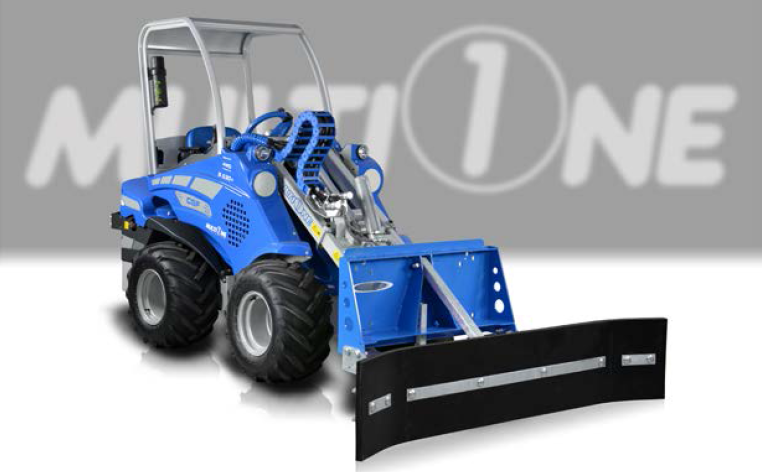 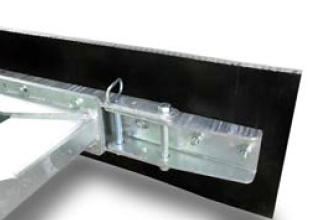 ОСОБЕННОСТИ И ПРЕИМУЩЕСТВА: - выполнен из высокопрочной резины; - левый и правый край скребка можно подогнуть вперед.Резиновый скребок MultiOne идеально подходит для гладкой чистки поверхности в сельскохозяйственных постройках и дворах, улучшая их условия.                                                                          рекомендуемые модели                                     совместимы                                          не совместимыМодельШирина, м.Высота, м.Масса, кг.КодЦены1501,50,3573C89036120020,3560C890358МодельСерииСерииСерииСерииСерииСерииСерииСерииСерииСерииСерииСерииСерииСерииСерииСерииМодель12455678910SDSDSDSD12EZ7Модель1245.25.36789106,37,38,49,512EZ7150200